ISCRIZIONE AL PROGETTO “ARTE E NATURA”Il/La sottoscritto/a _________________________________________________ Genitore dell’allievo/a_______________________________________________  classe____________________ chiede per il proprio figlio/a l’iscrizione al Progetto “Arte e natura” e ne autorizza la partecipazione.Nichelino ________________                                           Firma del genitore ___________________________	DA RICONSEGNARE A SCUOLA SABATO 30 SETTEMBRE 2023 DALLE 9,30 ALLE 13,00 UNITAMENTE ALLA RICEVUTA DI PAGAMENTO---------------------------------------------------------------------------------------------------------------------------------------------ISTITUTO COMPRENSIVO NICHELINO IRICEVUTA DI ISCRIZIONE AL PROGETTO “ARTE E NATURA”Si riceve in data _______________   la domanda di iscrizione al Progetto “Arte e natura”.Firma di chi riceve _________________________________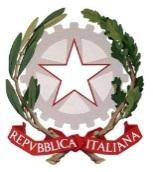 ISTITUTO COMPRENSIVO NICHELINO IV. Moncenisio, 24 – 10042 Nichelino (TO) - tel. 0116819633e – mail: TOIC8A5005@istruzione.it -  pec: TOIC8A5005@pec.istruzione.it - C.F. 94073500012www.icnichelinouno.edu.it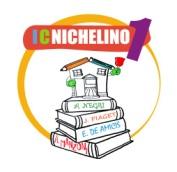 